Mise en situation professionnelleCREER UN ARGUMENT (Caractéristique, Avantage pour le client, Preuve)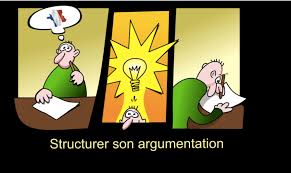 Objectif : argumenter un produit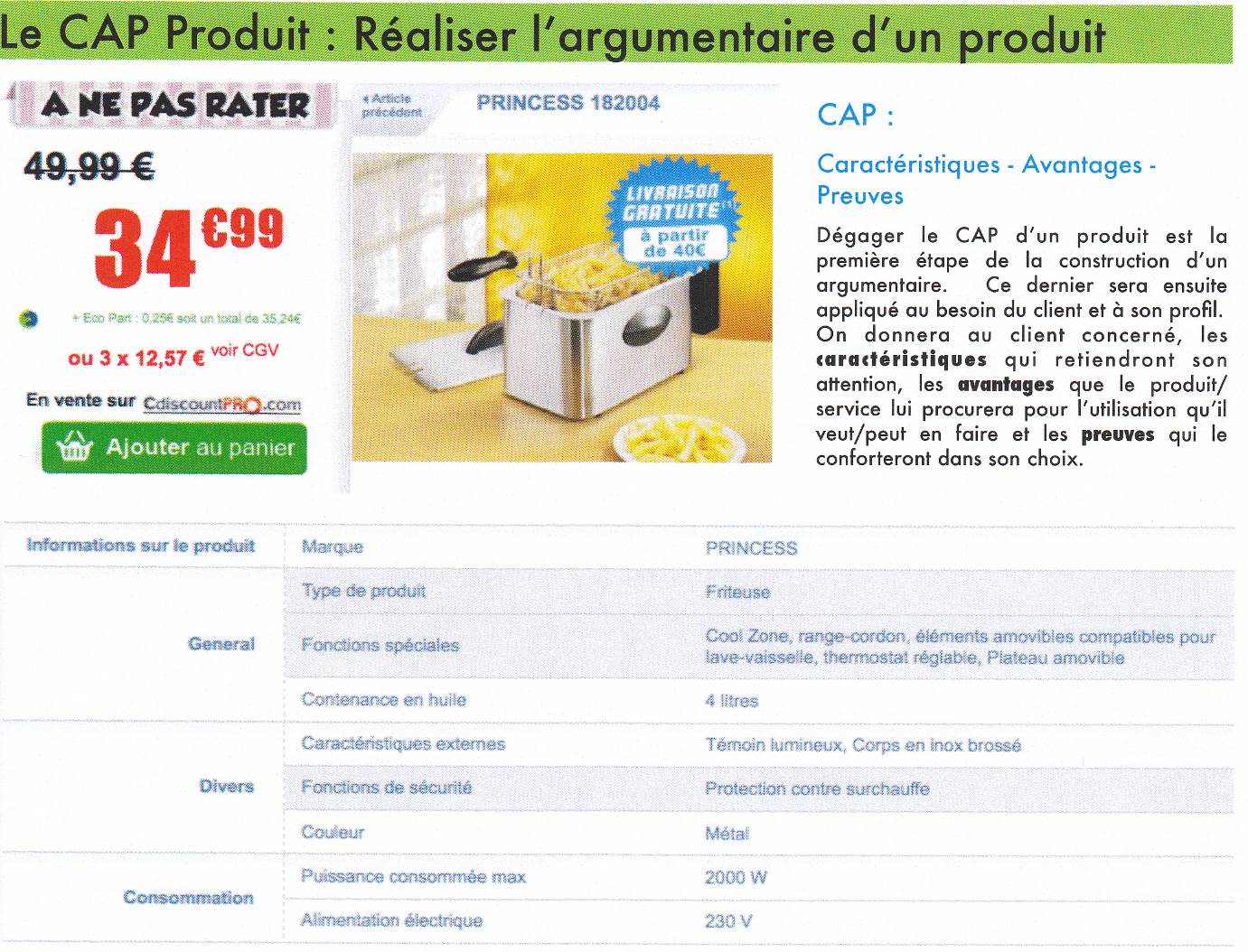 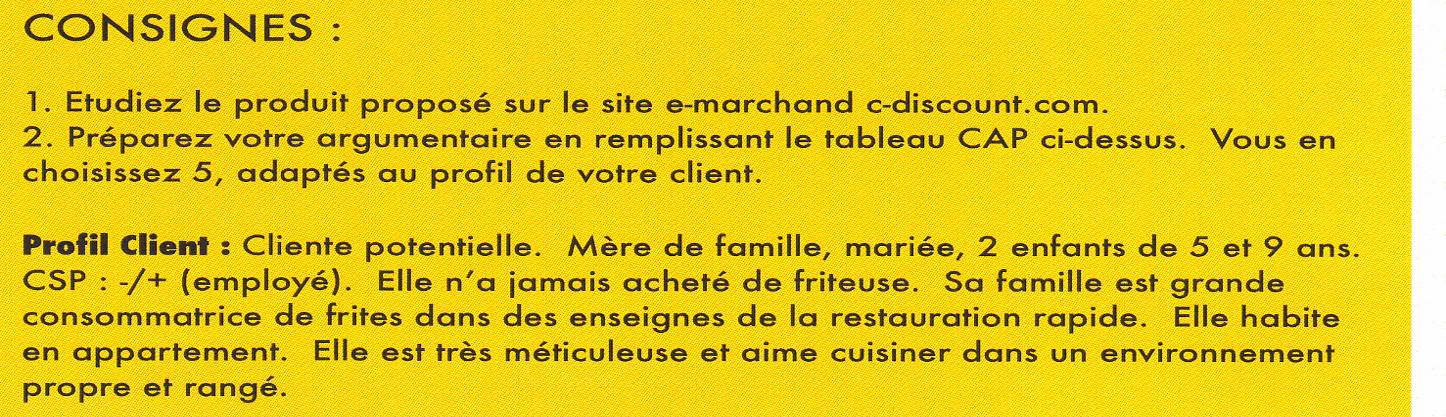 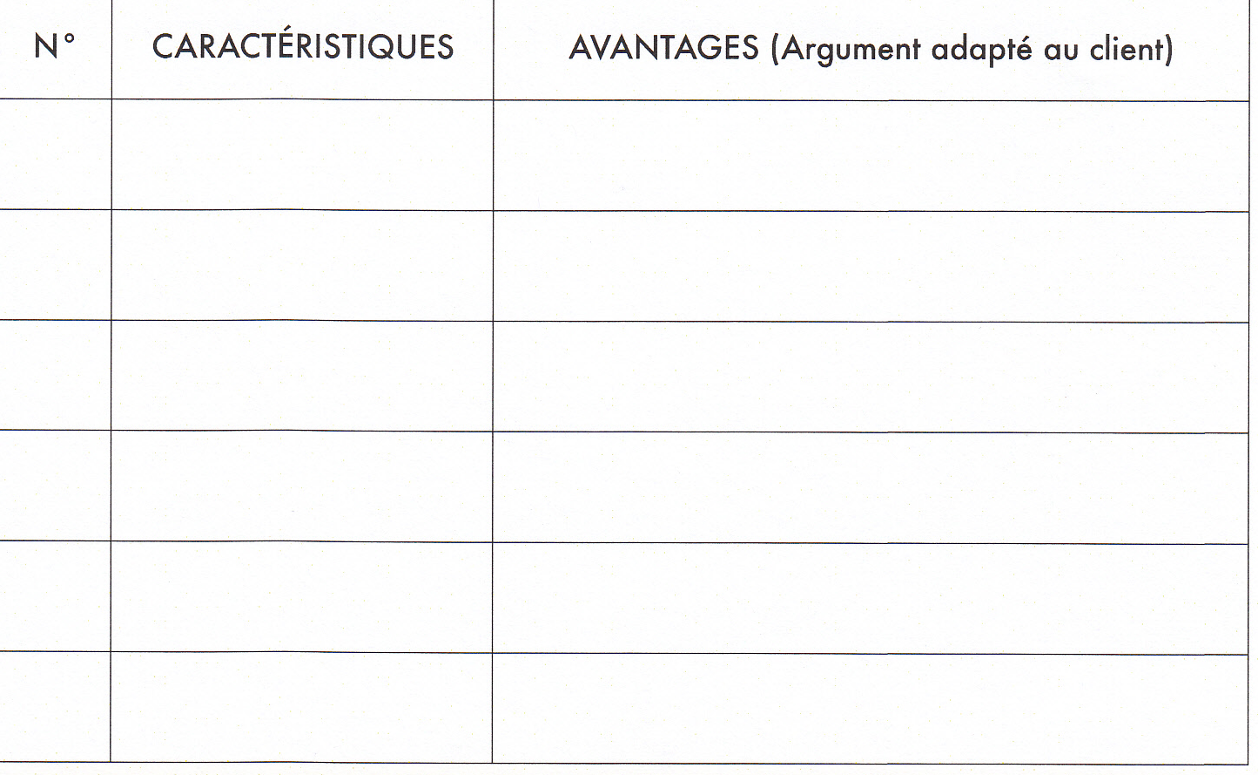 Mise en situation : Vous travaillez dans un magasin de petit électroménager. Votre responsable vous demande de construire votre argumentaire de vente à partir des éléments suivants :